Świąteczna reklama OSM Piątnica w blokach charytatywnych stacji telewizyjnych TVN i PULSBoże Narodzenie 2020 ze względu na trwającą pandemię będzie miało wyjątkowy charakter. W tym szczególnym roku OSM Piątnica przyłączyła się do dwóch inicjatyw, które niosą pomoc najbardziej potrzebującym. Świąteczny spot Piątnicy zostanie wyemitowany w 2 specjalnych blokach reklamowych – 12 grudnia o 19:20 na antenie TVN i 24 grudnia o godz. 18:00 w telewizji PULS. W ten sposób marka Piątnica przyłącza się do pomocy potrzebującym w okresie świątecznym. 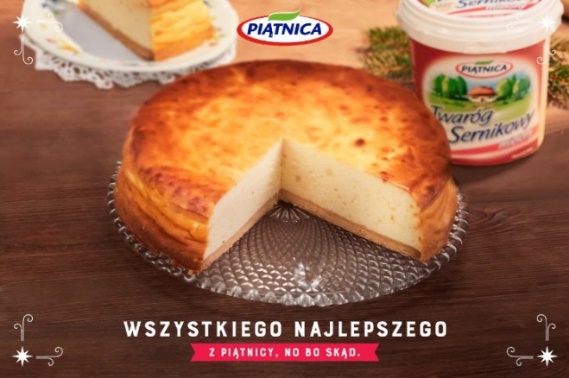 Projekt #TVNpomagajmysobie odpowiada na bieżące problemy branży HoReCa, w tym restauracji, jednocześnie dając szansę najuboższym na ciepły, pełnowartościowy posiłek. W ramach akcji #PulsSeniorom realizowanej przez TV PULS przekazane zostanie wsparcie dla osób starszych i samotnych.#TVNpomagajmysobie Inicjatywa TVN łączy pomaganie osobom potrzebującym ze wsparciem restauracji, które w wyniku obostrzeń związanych z pandemią dotknięte zostały dużymi ograniczeniami w prowadzonej działalności. Wpłynęło to na trudną sytuację całej branży HoReCa – wiąże się ze spadkiem dochodów, obniżaniem pensji pracowników, prowadzi do redukcji etatów czy zamykania lokali. Skutki pandemii odczuwane są także przez dostawców związanych z branżą – producentów i dystrybutorów. „HoReCa jest ważnym segmentem działalności OSM Piątnica, dlatego poprzez udział w projekcie i obecność w specjalnym bloku reklamowym pomagamy realizować cele akcji #TVNpomagajmysobie, wspierając jednocześnie naszych partnerów biznesowych z branży gastronomicznej” – mówi prezes OSM Piątnica Zbigniew Kalinowski.W ramach inicjatywy #TVNpomagajmysobie restauracje, które zgłosiły się do udziału w akcji i zostaną wybrane, otrzymają zamówienia na przygotowanie w okresie świątecznym ciepłych posiłków dla ubogich. Dostawy będą realizowane w dniach 14 – 24 grudnia. Każda wybrana restauracja będzie przygotowywać 50 posiłków dziennie przez 11 dni oraz po 50 dań świątecznych – na każdy z 2 dni Bożego Narodzenia. Wyboru restauracji dokonują organizacje charytatywne współpracujące z lokalnymi Bankami Żywności w całej Polsce.#PulsSenioromTelewizja PULS wyemituje 24 grudnia o godz. 18:00 Wigilijny Blok Reklamowy Pomocy Seniorom, z którego wpływy zostaną w całości przeznaczone Fundacji TV Puls „Pod Dębem”. Celem fundacji jest działanie na rzecz poprawy jakości życia osób starszych w Polsce. Fundacja działa zarówno na rzecz potrzebujących osób prywatnych, jak i domów pomocy społecznej. W swoich działaniach łączy pomoc materialną z przeciwdziałaniem wykluczania seniorów z życia społecznego i uwrażliwianie młodego pokolenia na potrzeby tej grupy społecznej.Obecność reklamy Piątnicy w Wigilijnym Bloku Reklamowym Pomocy Seniorom w TV PULS to gest pomocy, by uczynić święta lepszymi dla osób starszych i często samotnych.Wszystkiego najlepszego w te święta – z Piątnicy, no bo skąd!W specjalnych blokach reklamowych na antenie TVN i telewizji PULS wyemitowany zostanie świąteczny spot Piątnicy, w którym znana już konsumentom z wcześniejszych kampanii babcia Eugenia przygotowuje najlepszy świąteczny sernik z produktów z Piątnicy. Komunikacja OSM Piątnica doskonale wpisuje się w idee akcji #TVNpomagajmysobie oraz #PulsSeniorom – wspaniały posiłek przygotowany z najwyższej jakości składników to doskonały sposób na okazanie uczuć. O firmie OSM PIĄTNICA:OSM Piątnica to polska spółdzielnia mleczarska należąca do ponad 2 tys. rolników, których gospodarstwa położone są na zielonych, czystych ekologicznie terenach Mazowsza, Podlasia i Kurpi. Priorytetem Spółdzielni jest dbałość o najwyższą jakość i naturalność produktów. Bogate tradycje mleczarskie regionu, szacunek do natury i otwartość na innowacje pozwoliły firmie stać się jedną z najnowocześniejszych i najszybciej rozwijających się mleczarni w kraju i na świecie. Najlepszym tego dowodem są liczne nagrody, świadczące o dużym zaufaniu konsumentów oraz uznaniu ekspertów. To m.in. przyznane tytuły Superbrands 2018, Superbrands 2019 oraz wyróżnienie w raporcie „1000 Companies to Inspire Europe” opublikowanym w 2018 roku przez Giełdę Papierów Wartościowych w Londynie.
Oferta Spółdzielni obejmuje szeroki asortyment produktów mleczarskich. OSM Piątnica pozycję jednego z liderów rynku zyskała m.in dzięki wprowadzeniu w 1992 roku do sprzedaży Serka Wiejskiego. Piątnica oferuje także takie kategorie jak: śmietany, serki do smarowania (marki Twój Smak, Twój Smak Puszysty i Milandia), twarożki, ser mascarpone, świeże twarogi w klinku, masło oraz kefir. Uzupełnieniem oferty jest segment produktów deserowych i funkcjonalnych – to m.in. jogurty naturalne, jogurty typu greckiego, jogurty typu islandzkiego - Skyr i Skyr pitny oraz Koktajle z białkiem serwatkowym. Okręgowa Spółdzielnia Mleczarska w Piątnicy to pierwszy w Polsce producent, który wprowadził na rynek Mleko Wiejskie świeże w innowacyjnej butelce z uchwytem oraz Bez laktozy – pełen witamin i wartości odżywczych świeży bezlaktozowy produkt mleczny. Spółdzielnia dynamicznie rozwija także linię produktów BIO – dostępne są w niej: Twaróg Półtłusty, Śmietana 18%, Serek Wiejski i Jogurt Naturalny. Wszystkie powstają z mleka ekologicznego, pochodzącego z certyfikowanych gospodarstw ekologicznych, prowadzących tradycyjną pastwiskową hodowlę krów. Spółdzielnia jako pierwsza w Polsce wdrożyła kompleksowy program poprawy jakości surowca. Stosowane przez Piątnicę normy są dwukrotnie wyższe niż wymagania unijne. W 2016 r. wszyscy dostawcy mleka rozpoczęli żywienie krów paszami bez składników modyfikowanych genetycznie (GMO). Za wysokiej jakości surowiec Spółdzielnia już od 20 lat płaci rolnikom najwyższą cenę w Polsce. W 2019 r. OSM Piątnica dodatkowo wprowadziła najwyższą klasę skupowanego mleka - premium, która pięciokrotnie przewyższa wymagania unijne. OSM Piątnica corocznie zwiększa nakłady na inwestycje - obecnie są one najwyższe w stosunku do obrotów w całej branży.